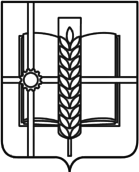 РОССИЙСКАЯ ФЕДЕРАЦИЯРОСТОВСКАЯ ОБЛАСТЬЗЕРНОГРАДСКИЙ РАЙОНМУНИЦИПАЛЬНОЕ ОБРАЗОВАНИЕ«Зерноградское городское поселение»АДМИНИСТРАЦИЯ ЗЕРНОГРАДСКОГО ГОРОДСКОГО ПОСЕЛЕНИЯПОСТАНОВЛЕНИЕот 18.08.2023 № 154г. ЗерноградО городском звене районного звена территориальной (областной) подсистемы единой государственной системы предупреждения и ликвидации чрезвычайных ситуаций Зерноградского городского поселенияВо исполнение Федерального закона от 21.12.1994 № 68-ФЗ «О защите населения и территорий от чрезвычайных ситуаций природного и техногенного характера», постановлений Правительства Российской Федерации от 30.12.2003 № 794 «О единой государственной системе предупреждения и ликвидации чрезвычайных ситуаций», Областного закона от 29.12.2004 № 256-ЗС «О защите населения и территорий от чрезвычайных ситуаций межмуниципального и регионального характера», постановления Правительства Ростовской области от 29.03.2012 № 239 «О территориальной (областной) подсистеме единой государственной системы предупреждения и ликвидации чрезвычайных ситуаций» и в целях совершенствования городского звена районного звена  территориальной (областной) подсистемы единой государственной системы предупреждения и ликвидации чрезвычайных ситуаций, руководствуясь статьями 2, 30 Устава муниципального образования «Зерноградское городское поселение», Администрация Зерноградского городского поселения    постановляет: 1. Утвердить:1.1. Положение о городском звене районного звена территориальной (областной) подсистемы единой государственной системы предупреждения и ликвидации чрезвычайных ситуаций Зерноградского городского поселения согласно приложению № 1.1.2. Перечень органов местного самоуправления, органов исполнительной власти Ростовской области и организаций  расположенных на территории Зерноградского городского поселения, осуществляющих мероприятия по предупреждению и ликвидации чрезвычайных ситуаций,  и их задачи согласно приложению № 2.            2. Признать утратившими силу:          2.1. Постановление Администрации Зерноградского  городского поселения  от 03.07.2020 № 385 «О городском звене районного звена территориальной (областной) подсистемы единой государственной системы предупреждения и ликвидации чрезвычайных ситуаций Зерноградского городского поселения».          2.2. Постановление Администрации Зерноградского городского поселения  от 05.10.2020 № 745 «О внесении изменений в постановление Администрации Зерноградского  городского поселения  от  03.07.2020 № 385 «О городском звене районного звена территориальной (областной) подсистемы единой государственной системы предупреждения и ликвидации чрезвычайных ситуаций Зерноградского городского поселения».          3. Опубликовать настоящее постановление в печатном средстве массовой информации Зерноградского городского поселения «Зерноград официальный» и разместить на официальном сайте Администрации Зерноградского городского поселения в информационно-телекоммуникационной сети «Интернет».          4. Контроль за выполнением постановления возложить на заместителя главы Администрации Зерноградского городского поселения и ведущего специалиста по МП, ГО и ЧС МКУ Зерноградского городского поселения «Управление ЖКХ, архитектуры, имущественных отношений, ГО и ЧС».                                 Глава Администрации Зерноградскогогородского поселения	                                                                          И.В. ПолищукПриложение 1к постановлению АдминистрацииЗерноградского городского поселения от 18.08.2023 № 154 ПОЛОЖЕНИЕо городском звене районного звена территориальной (областной) подсистемыединой государственной системы предупреждения и ликвидациичрезвычайных ситуаций Зерноградского городского поселения1. Настоящее Положение определяет порядок организации и функционирования городского звена районного звена территориальной (областной)  подсистемы единой государственной системы предупреждения и ликвидации чрезвычайных ситуаций на территории Зерноградского городского поселения (далее – городское звено районного звена территориальной подсистемы, городское звено).2. Городское звено районного звена территориальной (областной) подсистемы объединяет органы управления, силы и средства органа исполнительной власти, организаций расположенных на территории  Зерноградского городского поселения, в полномочия которых входит решение вопросов в области защиты населения и территорий от чрезвычайных ситуаций, осуществляет свою деятельность в целях выполнения задач, предусмотренных федеральным, областным законодательством и муниципальными правовыми актами Администрации  Зерноградского городского поселения.3. Городское звено районного звена территориальной (областной) подсистемы  единой государственной  системы предупреждения и ликвидации чрезвычайных ситуаций действует на  муниципальном и объектовом уровнях, а также, в пределах возложенных задач, осуществляет ликвидацию чрезвычайных ситуаций муниципального характера и объектового характера, затронувших территорию Зерноградского городского поселения.4. Городское звено территориальной подсистемы создано для предупреждения и ликвидации чрезвычайных ситуаций в пределах Зерноградского городского поселения Зерноградского района Ростовской области.4.1. Основными задачами городского звена являются:4.1.1. Разработка и реализация правовых и экономических норм по защите населения и территории от чрезвычайных ситуаций;4.1.2. Осуществление целевых научно-технических и муниципальных программ, направленных на предупреждение чрезвычайных ситуаций и повышение устойчивости функционирования организаций, а также объектов социального назначения в чрезвычайных ситуациях;4.1.3. Обеспечения готовности к действиям органов управления, сил и средств, предназначенных и выделяемых для предупреждения и ликвидации чрезвычайных ситуаций;4.1.4. Сбор, обработка,  обмен и выдача информации в области защиты населения и территорий от чрезвычайных ситуаций;4.1.5. Подготовка населения к действиям в чрезвычайных ситуациях;4.1.6. Прогнозирование и оценка социально-экономических последствий чрезвычайных ситуаций;4.1.7. Создание резервов финансовых и материальных ресурсов для ликвидации чрезвычайных ситуаций;4.1.8. Ликвидация  чрезвычайных  ситуаций;4.1.9. Осуществление мероприятий по социальной защите населения, пострадавшего от чрезвычайных ситуаций, проведение гуманитарных акций;4.1.10. Реализация прав и обязанностей населения в области защиты от чрезвычайных ситуаций, а также лиц, непосредственно участвующих в их ликвидации.Организация, состав сил и средств  городского звена (муниципальных, организаций) территориальной  подсистемы, а также порядок их деятельности определяются соответствующими положениями о них, утверждаемых в установленном порядке.5. На каждом уровне городского звена создаются координационные органы, постоянно действующие органы управления, силы и средства, резервы финансовых и материальных ресурсов, системы связи и оповещения органов управления и сил городской подсистемы, системы оповещения населения о чрезвычайных ситуациях и системы информирования населения о чрезвычайных ситуациях.Органы управления городской подсистемы – это органы, создаваемые для координации деятельности территориальных органов федеральных органов исполнительной власти Ростовской области, органа местного самоуправления, организаций в области защиты населения и территорий от чрезвычайных ситуаций и сил, привлекаемых для предупреждения и ликвидации чрезвычайных ситуаций.Органы управления городской подсистемы  создаются на  каждом уровне её функционирования и включают в себя координационные органы, постоянно действующие органы и органы повседневного управления.6. Координационным органом на территории Зерноградского городского поселения являются соответствующие комиссии по предупреждению и ликвидации чрезвычайных ситуаций и обеспечению пожарной безопасности:на муниципальном уровне – комиссия по предупреждению и ликвидации чрезвычайных ситуаций Зерноградского городского поселения (далее - комиссия);на объектовом уровне – комиссии по предупреждению и ликвидации чрезвычайных ситуаций и обеспечению пожарной безопасности организаций, в полномочия которых входит решение вопросов по защите населения и территорий от чрезвычайных ситуаций, в том числе по обеспечению безопасности людей на водных объектах (далее – комиссии организаций).7. Образование, реорганизация и упразднение комиссий, комиссий организаций, определение их компетенции, утверждение руководителей и персонального состава осуществляется соответственно Администрацией Зерноградского городского поселения и организациями. Компетенция комиссий, комиссий организаций, а также порядок принятия решений определяются в положениях о них или в решениях об их образовании.Комиссию поселения возглавляет глава Администрации Зерноградского городского поселения. Комиссии организаций возглавляют руководители организаций или их заместители. 8. Основными задачами комиссий в соответствии с их компетенцией являются:8.1. Разработка предложений по реализации государственной политики в области предупреждения и ликвидации чрезвычайных ситуаций и обеспечения пожарной безопасности;8.2. Координация деятельности органов управления и сил городской подсистемы;8.3. Обеспечение согласованности действий органов исполнительной власти Ростовской области, территориальных органов федеральных органов исполнительной власти, государственных корпораций, органов местного самоуправления и организаций при решении задач в области предупреждения и ликвидации чрезвычайных ситуаций и обеспечения пожарной безопасности, а также восстановления и строительства жилых домов, объектов жилищно-коммунального хозяйства, социальной сферы, производственной и инженерной инфраструктуры, поврежденных и разрушенных в результате локальных, муниципальных, межмуниципальных и региональных чрезвычайных ситуаций;8.4. Рассмотрение вопросов о привлечении сил и средств  нештатных формирований по обеспечению выполнения мероприятий по гражданской обороне к организации и проведению мероприятий  по предотвращению и ликвидации чрезвычайных ситуаций муниципального, межмуниципального и регионального характера;8.5. Рассмотрение вопросов об организации оповещения и информирования населения о чрезвычайных ситуациях.Иные задачи могут быть возложены на соответствующие комиссии правовыми актами Правительства Ростовской области и органа местного самоуправления, а также соответствующими актами организаций в соответствии с федеральным и областным законодательством, нормативными правовыми актами органа местного самоуправления.9. Постоянно действующими органами управления городского звена районного звена территориальной  подсистемы  являются:9.1. На муниципальном уровне – орган (работник), специально уполномоченные на решение задач в области защиты населения и территорий от чрезвычайных ситуаций и (или) гражданской обороны при органе местного самоуправления (в Зерноградском городском поселении – ведущий специалист по МП, ГО и ЧС);9.2. На объектовом уровне – структурные подразделения организаций (работники),   уполномоченные на решение задач в области защиты населения и территорий от чрезвычайных ситуаций и (или) гражданской обороны.Постоянно действующие органы управления городского звена районного звена территориальной подсистемы создаются и осуществляют свою деятельность в порядке, установленном законодательством Российской Федерации и иными нормативными правовыми актами.Компетенция и полномочия постоянно действующих органов управления районной подсистемы определяются соответствующими положениями о них или уставами указанных органов управления (для работников организаций – соответствующими должностными инструкциями).10. Органами повседневного управления городского звена районного звена территориальной подсистемы  являются:10.1. На муниципальном (городском) уровне – переданные полномочия в установленном порядке единой дежурно-диспетчерской службе –  (112) МКУ Зерноградского района «Управление по делам гражданской обороны и чрезвычайных ситуаций», дежурно-диспетчерские службы органов исполнительной власти Ростовской области и территориальных органов федеральных органов исполнительной власти, функционирующих на территории Зерноградского городского поселения;10.2. На объектовом уровне – дежурно-диспетчерские службы организаций (объектов), осуществляющих деятельность  на территории Зерноградского городского поселения.Указанные органы создаются и осуществляют свою деятельность в соответствии с действующим законодательством.Компетенция и полномочия органов повседневного управления городского звена районного звена территориальной (областной) подсистемы определяются соответствующими положениями о них или уставами указанных органов управления.11. Размещение органа  управления городского звена осуществляется на стационарном пункте управления (специальном помещении, оснащённом техническими средствами управления, средствами связи, оповещения и жизнеобеспечения, поддерживаемом в состоянии постоянной готовности к использованию).12. К силам и средствам городского звена районного звена территориальной подсистемы относятся специально подготовленные силы и средства органа местного самоуправления, организаций и общественных объединений, предназначенные и выделяемые (привлекаемые) для предупреждения и ликвидации чрезвычайных ситуаций.В городской подсистеме, исходя из возложенных задач по предупреждению и ликвидации чрезвычайных ситуаций, реализация их обеспечивается:созданием профессиональных и (или) подразделений в составе нештатных аварийно-спасательных формирований по обеспечению выполнения мероприятий по гражданской обороне, предназначенных и выделяемых (привлекаемых) для предупреждения  (предотвращения) чрезвычайных ситуаций в соответствии с требованиями федеральных законов от 12.02.1998 №28-ФЗ «О гражданской обороне», от 22.08.1995 № 151-ФЗ «Об аварийно-спасательных службах и статусе спасателя»;созданием условий для развития и поддержки общественных объединений, предназначенных и выделяемых (привлекаемых) для предупреждения и ликвидации чрезвычайных ситуаций:организации совместных действий (взаимодействия) с органами управления, силами и средствами, предназначенными и выделяемыми (привлекаемыми) для предупреждения и ликвидации чрезвычайных ситуаций.Взаимодействие органов управления городской подсистемы по вопросам привлечения сил и средств осуществляется в соответствии с планами действий (взаимодействий) по предупреждению и ликвидации чрезвычайных ситуаций всех уровней городской подсистемы. В состав сил и средств городского звена районного звена территориальной подсистемы входят силы постоянной готовности, предназначенные для оперативного реагирования на чрезвычайные ситуации и проведения работ по их ликвидации (далее - силы постоянной готовности).Основу сил постоянной готовности  составляют аварийно-спасательные службы, аварийно-спасательные формирования, иные службы и формирования, оснащённые специальной техникой, оборудованием, снаряжением, инструментом, материалами с учётом обеспечения проведения аварийно-спасательных и иных неотложных работ в зоне чрезвычайной ситуации в течение не менее 3-х суток.Состав и структуру сил постоянной готовности городского звена районного звена областной подсистемы определяют создающие их органы исполнительной власти Ростовской области, орган местного самоуправления, организации и общественные объединения, исходя из возложенных на них задач по предупреждению и ликвидации чрезвычайных ситуаций. Перечень сил постоянной готовности городского звена, привлекаемых для ликвидации чрезвычайных ситуаций на территории Зерноградского городского поселения, утверждается  соответствующим постановлением Администрации Зерноградского городского поселения и является приложением к плану действий по предупреждению и ликвидации чрезвычайных ситуаций Зерноградского городского поселения, утверждаемому главой Администрации Зерноградского городского поселения по согласованию с Администрацией Зерноградского района. 13. Координацию действий сил и средств городского звена, привлекаемых к проведению аварийно-спасательных и других неотложных работ при чрезвычайных ситуациях муниципального и объектового характера на территории Зерноградского городского поселения осуществляет орган, специально уполномоченный на решение задач в области защиты населения и территорий от чрезвычайных ситуаций и гражданской обороны муниципального образования «Зерноградское городское поселение» - ведущий специалист по МП, ГО и ЧС Администрации Зерноградского городского поселения».Координацию деятельности аварийно-спасательных служб и аварийно-спасательных формирований, на территории Ростовской области осуществляет в установленном порядке Главное управление МЧС России по Ростовской области совместно с департаментом по предупреждению и ликвидации чрезвычайных ситуаций Ростовской области.Обеспечение координации деятельности органов управления силами и средствами, в том числе гражданской обороны, при решении задач в области защиты населения и территорий от чрезвычайных ситуаций и гражданской обороны, а также при осуществлении мер информационной поддержки принятия решений координационными органами, указанными в пункте 6 настоящего Положения, и при выполнении мероприятий согласно пункту 28 настоящего положения осуществляют:на региональном уровне – центр управления в кризисных ситуациях Главного управления МЧС России по Ростовской области;на муниципальном уровне – единая дежурно-диспетчерская служба Зерноградского района (ЕДДС (112).14. Привлечение аварийно-спасательных служб и аварийно-спасательных формирований к ликвидации чрезвычайных ситуаций осуществляется в соответствии со статьей 13Федерального закона от 22.08.1995 № 151-ФЗ «Об аварийно-спасательных службах и статусе спасателей».Общественные аварийно-спасательные формирования могут участвовать в ликвидации чрезвычайных ситуаций в соответствии с законодательством Российской Федерации и действуют под руководством соответствующих органов управления  городской   подсистемы.Порядок совместных действий (взаимодействий) по предупреждению и ликвидации чрезвычайных ситуаций между органами исполнительной власти Ростовской области, органом местного самоуправления и организациями различной формы собственности определяется соглашениями, правовыми актами и вносится в планы действий (взаимодействий) по предупреждению и ликвидации чрезвычайных ситуаций, указанные в пункте 20 настоящего Положения.Орган местного самоуправления и организации на территории Зерноградского городского поселения обязаны оказывать всемерное содействие аварийно-спасательным службам, аварийно-спасательным формированиям, следующим в зоны чрезвычайных ситуаций и проводящим работы по ликвидации чрезвычайных ситуаций, в том числе  предоставлять им необходимые транспортные и материальные средства (далее - оказание содействия при ЧС). Оказание содействия при ЧС осуществляется при обращении руководителей органов управления службами, руководителями аварийно-спасательных служб, руководителей аварийно-спасательных формирований на номер «112» через единую диспетчерскую службу Зерноградского района (ЕДДС (112) или другим доступным способом письменно или устно с последующим письменным оформлением сообщения.На каждом уровне городской подсистемы самостоятельно и заблаговременно определяется алгоритм действий для принятия оперативных решений на оказание содействия при ЧС.15. Подготовка работников органа местного самоуправления и организаций Зерноградского городского поселения, специально уполномоченных решать задачи по предупреждению и ликвидации чрезвычайных ситуаций и включённых  в состав  органов управления  районной подсистемы организуется в порядке, установленном Правительством Российской Федерации.16. Готовность аварийно-спасательных служб и аварийно-спасательных формирований к реагированию на чрезвычайные ситуации и проведению по их ликвидации определяется в установленном порядке в ходе их аттестации, а также в ходе проверок, осуществляемых в пределах своих полномочий Главным управлением МЧС России по Ростовской области, департаментом по предупреждению и ликвидации чрезвычайных ситуаций Ростовской области, органами местного самоуправления и организациями, создающими указанные службы и формирования.17. Для ликвидации чрезвычайных ситуаций создаются и используются резервы финансовых и материальных ресурсов Зерноградского городского поселения и организаций.Порядок создания, использования и восполнения резервов, финансовых и материальных ресурсов определяется законодательством Российской Федерации, нормативными правовыми актами Ростовской области и муниципальными нормативными правовыми актами Администрации Зерноградского городского поселения и организаций.Номенклатура и объём резервов материальных ресурсов для ликвидации чрезвычайных ситуаций, а также контроль за их созданием, хранением, использованием и восполнением устанавливаются создающим их органом.18. Управление городской подсистемой осуществляется с использованием систем связи и оповещения, представляющие собой организационно - объединение сил, средств связи и оповещения, сетей вещания, каналов связи общего пользования и ведомственных сетей связи, обеспечивающих доведение информации и сигналов оповещения до органов управления и сил городской подсистемы.19. Информационное обеспечение в городской подсистеме осуществляется с использованием автоматизированной информационно-управляющей системы, представляющей собой совокупность технических систем, средств связи и оповещения, автоматизации и информационных ресурсов, обеспечивающих обмен данными, подготовку, сбор, хранение, обработку, анализ и передачи информации.  Сбор и обмен информацией в области защиты населения и территорий от чрезвычайных ситуаций муниципального и объектового характера осуществляется в порядке, установленном муниципальным правовым актом Администрации Зерноградского городского поселения.Сроки и формы  представления указанной информации устанавливаются Министерством Российской Федерации по делам гражданской обороны, чрезвычайным ситуациям и ликвидации последствий стихийных бедствий. 20. Проведение мероприятий по предупреждению и ликвидации чрезвычайных ситуаций на территории Зерноградского городского поселения осуществляется на основе плана действий по предупреждению и ликвидации чрезвычайных ситуаций Зерноградского городского поселения, а также  планов действий (взаимодействия) органов исполнительной власти Ростовской области, местного самоуправления, функциональных подсистем территориальных органов федеральных органов исполнительной власти и организаций,Планирование мероприятий по предупреждению и ликвидации на всех уровнях осуществляют органы (работники), специально уполномоченные на решение задач в области защиты населения и территорий от чрезвычайных ситуаций. Организационно-методическое руководство планированием действий городской территориальной подсистемы в рамках единой государственной системы предупреждения и ликвидации чрезвычайных ситуаций осуществляет Министерство Российской Федерации по делам гражданской обороны, чрезвычайным ситуациям и ликвидации последствий стихийных бедствий21. При отсутствии угрозы возникновения чрезвычайных ситуаций на объектах, территориях или водных объектах Зерноградского городского поселения органы управления и силы городской подсистемы функционируют в режиме повседневной деятельности.Решениями Губернатора Ростовской области,  руководителей органа местного самоуправления и организаций, на территории которых могут возникнуть или возникли чрезвычайные ситуации, либо к полномочиям которых отнесена их ликвидация, для соответствующих органов управления и сил городской подсистемы  может устанавливаться один из следующих режимов:режим повышенной готовности – при угрозе возникновения чрезвычайной ситуации;режим чрезвычайной ситуации – при возникновении и ликвидации чрезвычайной ситуации.  22. Решениями Губернатора Ростовской области, руководителей органов местного самоуправления и организаций о введении для соответствующих органов управления и сил территориальной подсистемы режима повышенной готовности или режима чрезвычайной ситуации определяются:22.1. Обстоятельства, послужившие основанием для введения режима повышенной готовности или режима чрезвычайной ситуации.22.2. Границы территории, на которой может возникнуть чрезвычайная ситуация, или границы зоны чрезвычайной ситуации.22.3. Силы и средства, привлекаемые к проведению мероприятий по предупреждению и ликвидации чрезвычайной ситуации.22.4. Перечень мер по обеспечению защиты населения от чрезвычайной ситуации или организации работ по ее ликвидации.22.5. Должностные лица, ответственные за осуществление мероприятий по предупреждению чрезвычайной ситуации, или руководитель ликвидации чрезвычайной ситуации.23. Основными мероприятиями, проводимыми органами управления и силами территориальной подсистемы, являются:23.1. В режиме повседневной деятельности:изучение состояния окружающей среды, мониторинг опасных природных явлений и техногенных процессов, способных привести к возникновению чрезвычайных ситуаций, прогнозирование чрезвычайных ситуаций, а также оценка их социально-экономических последствий;сбор, обработка и обмен в установленном порядке информацией в области защиты населения и территорий от чрезвычайных ситуаций и обеспечения пожарной безопасности;разработка и реализация целевых и научно-технических программ и мер по предупреждению чрезвычайных ситуаций и обеспечению пожарной безопасности;планирование действий органов управления и сил районной подсистемы, организация подготовки и обеспечения их деятельности;подготовка населения в области защиты от чрезвычайных ситуаций, в том числе к действиям при получении сигналов экстренного оповещения;пропаганда знаний в области защиты населения и территорий от чрезвычайных ситуаций и обеспечения пожарной безопасности;руководство созданием, размещением, хранением и восполнением резервов материальных ресурсов для ликвидации чрезвычайных ситуаций;осуществление в пределах своих полномочий необходимых видов страхования;проведение мероприятий по подготовке к эвакуации населения, материальных и культурных ценностей в безопасные районы, их размещению и возвращению соответственно в места постоянного проживания либо хранения, а также жизнеобеспечению населения в чрезвычайных ситуациях;ведение статистической отчетности о чрезвычайных ситуациях, участие в расследовании причин аварий и катастроф, а также выработке мер по устранению причин подобных аварий и катастроф.23.2. В режиме повышенной готовности:усиление контроля за состоянием окружающей среды, мониторинг опасных природных явлений и техногенных процессов, способных привести к возникновению чрезвычайных ситуаций, прогнозирование чрезвычайных ситуаций, а также оценка их социально-экономических последствий;введение при необходимости круглосуточного дежурства руководителей и должностных лиц органов управления и сил территориальной подсистемы на стационарных пунктах управления;непрерывный сбор, обработка и передача органам управления и силам районной подсистемы данных о прогнозируемых чрезвычайных ситуациях, информирование населения о чрезвычайных ситуациях;принятие оперативных мер по предупреждению возникновения и развития чрезвычайных ситуаций, снижению размеров ущерба и потерь в случае их возникновения, а также повышению устойчивости и безопасности функционирования организаций в чрезвычайных ситуациях;уточнение планов действий по предупреждению и ликвидации чрезвычайных ситуаций и иных документов;приведение при необходимости сил и средств территориальной подсистемы в готовность к реагированию на чрезвычайные ситуации, формирование оперативных групп и организация выдвижения их в предполагаемые районы действий;восполнение при необходимости резервов материальных ресурсов, созданных для ликвидации чрезвычайных ситуаций;проведение при необходимости эвакуационных мероприятий.23.3. В режиме чрезвычайной ситуации:непрерывный контроль за состоянием окружающей среды, мониторинг и прогнозирование развития возникших чрезвычайных ситуаций, а также оценка их социально-экономических последствий;оповещение руководителей органов исполнительной власти Ростовской области, органов местного самоуправления и организаций, а также населения о возникших чрезвычайных ситуациях;проведение мероприятий по защите населения и территорий от чрезвычайных ситуаций;организация работ по ликвидации чрезвычайных ситуаций и всестороннему обеспечению действий сил и средств районной подсистемы, поддержанию общественного порядка в ходе их проведения, а также привлечению при необходимости в установленном порядке общественных организаций и населения к ликвидации возникших чрезвычайных ситуаций;непрерывный сбор, анализ и обмен информацией об обстановке в зоне чрезвычайной ситуации и в ходе проведения работ по ее ликвидации;организация и поддержание непрерывного взаимодействия органов исполнительной власти Ростовской области, органов местного самоуправления и организаций по вопросам ликвидации чрезвычайных ситуаций и их последствий;проведение мероприятий по жизнеобеспечению населения в чрезвычайных ситуациях;информирование населения о чрезвычайных ситуациях, их параметрах и масштабах, поражающих факторах, принимаемых мерах по обеспечению безопасности населения и территорий, приемах и способах защиты, порядке действий, правилах поведения в зоне чрезвычайной ситуации, о правах граждан в области защиты населения и территорий от чрезвычайных ситуаций и социальной защиты пострадавших, в том числе о праве получения предусмотренных законодательством Российской Федерации выплат, о порядке восстановления утраченных в результате чрезвычайных ситуаций документов.24. При введении режима чрезвычайного положения по обстоятельствам, предусмотренным в пункте «а» статьи 3 Федерального конституционного закона от 30.05.2001 № 3-ФКЗ «О чрезвычайном положении», для органов управления и сил территориальной подсистемы устанавливается режим повышенной готовности, а при введении режима чрезвычайного положения по обстоятельствам, предусмотренным в пункте «б» указанной статьи, – режим чрезвычайной ситуации.В режиме чрезвычайного положения органы управления и силы территориальной подсистемы функционируют с учетом особого правового режима деятельности органов государственной власти, органов местного самоуправления и организаций.25. При введении режима чрезвычайной ситуации в зависимости от последствий чрезвычайной ситуации, привлекаемых для предупреждения и ликвидации чрезвычайной ситуации сил и средств территориальной подсистемы, классификации чрезвычайных ситуаций и характера развития чрезвычайной ситуации, а также от других факторов, влияющих на безопасность жизнедеятельности населения и требующих принятия дополнительных мер по защите населения и территорий от чрезвычайной ситуации, в соответствии с пунктом 8 статьи 41 Федерального закона от 21.12.1994 № 68-ФЗ «О защите населения и территорий от чрезвычайных ситуаций природного и техногенного характера» (далее – Федеральный закон от 21.12.1994 № 68-ФЗ) устанавливаются:25.1. Объектовый уровень реагирования – решением руководителя организации при возникновении чрезвычайной ситуации локального характера и ее ликвидации силами и средствами организации.25.2. Местный уровень реагирования: 25.2.1. Решением главы Администрации Зерноградского городского поселения при возникновении чрезвычайной ситуации муниципального характера и привлечения к её ликвидации сил и средств организаций и Администрации Зерноградского городского поселения.25.2.2. Решением главы Администрации Зерноградского района при возникновении чрезвычайной ситуации муниципального характера и привлечения к её ликвидации сил и средств организаций и органов местного самоуправления Зерноградского района.26. При введении режима повышенной готовности или чрезвычайной ситуации должностные лица, указанные в пункте 25 настоящего Положения, могут определять руководителя ликвидации чрезвычайной ситуации и принимать дополнительные меры по защите населения и территорий от чрезвычайных ситуаций в соответствии с пунктом 10 статьи 41 Федерального закона от 21.12.1994 № 68-ФЗ.Руководитель ликвидации чрезвычайной ситуации готовит для должностных лиц, указанных в пункте 25 настоящего Положения, предложения о принятии дополнительных мер, предусмотренных абзацем первым настоящего пункта.При отмене режима повышенной готовности или чрезвычайной ситуации, а также при устранении обстоятельств, послуживших основанием для установления соответствующего уровня реагирования, должностным лицом, указанным в пункте 25 настоящего Положения, отменяются установленные уровни реагирования.Для обеспечения управления руководителем ликвидации чрезвычайной ситуации формируется оперативный штаб и определяется порядок его работы.27. Ликвидация чрезвычайных ситуаций осуществляется:27.1.  Локального характера – силами и средствами организации;27.2.  Муниципального характера:27.2.1. Силами и средствами Администрации Зерноградского городского поселения;27.2.2. Силами и средствами Администрации Зерноградского района;27.2.3. Межмуниципального характера – силами и средствами органов местного самоуправления, органов исполнительной власти Ростовской области, оказавшихся в зоне чрезвычайной ситуации.При недостаточности сил и средств осуществляется оказание содействия при ЧС в соответствии с пунктом 14 настоящего Положения.При недостаточности указанных сил и  средств  к  ликвидации чрезвычайной ситуации подготавливается в установленном порядке обращение на привлечение сил и средств Правительства Ростовской области и федеральных органов исполнительной власти. 28. Руководство силами и средствами, привлечёнными к ликвидации чрезвычайных ситуаций, и организацию их взаимодействия осуществляют руководители работ по ликвидации чрезвычайных ситуаций.Руководители аварийно-спасательных служб и аварийно-спасательных формирований, прибывшие в зону  чрезвычайных ситуаций первыми, принимают на себя полномочия руководителей работ по ликвидации чрезвычайной ситуации и  исполняют их до прибытия руководителей работ по ликвидации чрезвычайных ситуаций, определённых планами предупреждения и ликвидации чрезвычайных ситуаций или назначенных уполномоченным органом исполнительной власти Ростовской области, органами местного самоуправления, руководителями организаций, к полномочиям которых отнесена ликвидация  чрезвычайных ситуаций.Руководители работ по ликвидации чрезвычайных ситуаций по согласованию с органами исполнительной власти Ростовской области, органом местного самоуправления и организациями, на территориях которых возникла чрезвычайная ситуация, устанавливают границы зоны чрезвычайной ситуации, порядок и особенности действий по ее локализации, а также принимают решения по проведению аварийно-спасательных и других неотложных работ.Решения руководителей работ по ликвидации чрезвычайных ситуаций являются обязательными для всех граждан и организаций, находящихся в зоне чрезвычайной ситуации, если иное не предусмотрено законодательством Российской Федерации.Для обеспечения управления руководителем чрезвычайной ситуации формируется  оперативный  штаб  и  определяется  порядок его работы. 29. Финансовое обеспечение функционирования районной подсистемы и мероприятий по предупреждению и ликвидации чрезвычайных ситуаций осуществляется на каждом уровне за счёт средств соответствующих бюджетов и собственников (пользователей имущества) в соответствии с законодательством Российской Федерации.Организации всех форм собственности участвуют в ликвидации чрезвычайных ситуаций за счёт собственных средств.Финансирование целевых программ по защите населения и территорий от чрезвычайных ситуаций и обеспечение устойчивого функционирования организаций осуществляется в соответствии с законодательством Ростовской области и муниципальными правовыми актами Администрации Зерноградского городского поселения.30. Расходование материальных ценностей из городского резерва, предназначенного для обеспечения ликвидации последствий чрезвычайных ситуаций, осуществляется в соответствии  муниципальными правовыми актами Администрации  Зерноградского городского поселения.31. Порядок организации и осуществления работ по профилактике пожаров и непосредственному их тушению, а так же проведения  аварийно-спасательных работ, возложенных на пожарную охрану определяется  законодательными и иными нормативными правовыми актами в области пожарной безопасности, в том числе и техническими регламентами.Тушение пожаров в лесах осуществляется в соответствии с законодательством Российской Федерации.Ведущий специалист                                                                 Е.Н. ЕфремоваПриложение 2к постановлению АдминистрацииЗерноградского городского поселения от 18.08.2023 № 154 ПЕРЕЧЕНЬорганов местного самоуправления, органов исполнительной власти Ростовской области и организаций  расположенных на территории Зерноградского городского поселения, осуществляющих мероприятия по предупреждению и ликвидации чрезвычайных ситуаций, и их задачи       Ведущий специалист                                                            Е.Н. Ефремова№п/п№п/пНаименование органов местного самоуправления, органов исполнительной власти,  организаций  Наименование органов местного самоуправления, органов исполнительной власти,  организаций  Задачи, выполняемые  по предупреждению и ликвидации чрезвычайных ситуацийЗадачи, выполняемые  по предупреждению и ликвидации чрезвычайных ситуаций122331.Администрация Зерноградского района.Администрация Зерноградского района.Задачи определены в соответствии с п.2. ст.11. Главы II Федерального закона от 21.12.1994 № 68-ФЗ «О защите населения и территорий от чрезвычайных ситуаций природного и техногенного характера».Задачи определены в соответствии с п.2. ст.11. Главы II Федерального закона от 21.12.1994 № 68-ФЗ «О защите населения и территорий от чрезвычайных ситуаций природного и техногенного характера».2.Администрация Зерноградского городского поселения.Администрация Зерноградского городского поселения.Задачи определены в соответствии с п.2. ст.11. Главы II Федерального закона от 21.12.1994 № 68-ФЗ «О защите населения и территорий от чрезвычайных ситуаций природного и техногенного характера».Задачи определены в соответствии с п.2. ст.11. Главы II Федерального закона от 21.12.1994 № 68-ФЗ «О защите населения и территорий от чрезвычайных ситуаций природного и техногенного характера».3.Отдел МВД России по Зерноградскому району.Отдел МВД России по Зерноградскому району.Обеспечение охраны общественного порядка и безопасности граждан при угрозе возникновения и при возникновении чрезвычайных ситуаций, при проведении эвакуационных мероприятий.Учёт погибших, пострадавших и пропавших без вести в чрезвычайных ситуациях и проведение оперативно-следственных действий по установлению их личности.Обеспечение охраны общественного порядка и безопасности граждан при угрозе возникновения и при возникновении чрезвычайных ситуаций, при проведении эвакуационных мероприятий.Учёт погибших, пострадавших и пропавших без вести в чрезвычайных ситуациях и проведение оперативно-следственных действий по установлению их личности.4.54 ПСЧ 7-го ПСО ФПС ГПС ГУ МЧС России по Ростовской области (Зерноградский пожарно-спасательный гарнизон).54 ПСЧ 7-го ПСО ФПС ГПС ГУ МЧС России по Ростовской области (Зерноградский пожарно-спасательный гарнизон).Организация и проведение пожаротушения и участие в аварийно-спасательных и других неотложных работах при ликвидации последствий  чрезвычайных ситуаций.Организация и проведение пожаротушения и участие в аварийно-спасательных и других неотложных работах при ликвидации последствий  чрезвычайных ситуаций.5.Филиал ФБУЗ «Центр гигиены и эпидемиологии в Ростовской области» в г. Зернограде и организации, входящие в СНЛК ГО и ЗН.Филиал ФБУЗ «Центр гигиены и эпидемиологии в Ростовской области» в г. Зернограде и организации, входящие в СНЛК ГО и ЗН.Организация мониторинга окружающей среды и своевременного обнаружения и идентификации радиоактивного, химического, биологического (бактериологического) заражения (загрязнения) питьевой воды, пищевого и фуражного сырья, продовольствия, объектов окружающей среды (воздуха, почвы, воды, открытых водоисточников, растительности и др.) при чрезвычайных ситуациях мирного времени и опасностях, возникающих при военных конфликтах или вследствие этих конфликтов.Организация мониторинга окружающей среды и своевременного обнаружения и идентификации радиоактивного, химического, биологического (бактериологического) заражения (загрязнения) питьевой воды, пищевого и фуражного сырья, продовольствия, объектов окружающей среды (воздуха, почвы, воды, открытых водоисточников, растительности и др.) при чрезвычайных ситуациях мирного времени и опасностях, возникающих при военных конфликтах или вследствие этих конфликтов.6.Зерноградский филиал государственного бюджетного учреждения «Ростовская  областная станция по борьбе с болезнями животных с противоэпизоотическим отрядом» (Зерноградский филиал ГБУ РО «Ростовская СББЖ с ПО»).Зерноградский филиал государственного бюджетного учреждения «Ростовская  областная станция по борьбе с болезнями животных с противоэпизоотическим отрядом» (Зерноградский филиал ГБУ РО «Ростовская СББЖ с ПО»).Организация мониторинга эпизоотической обстановки. Ветеринарный контроль. Участие в мероприятиях по предупреждению и ликвидации чрезвычайных ситуаций, связанных с болезнями людей и животных.Организация мониторинга эпизоотической обстановки. Ветеринарный контроль. Участие в мероприятиях по предупреждению и ликвидации чрезвычайных ситуаций, связанных с болезнями людей и животных.7.МКУ Зерноградского района «Управление по делам гражданской обороны и чрезвычайных ситуаций»МКУ Зерноградского района «Управление по делам гражданской обороны и чрезвычайных ситуаций»Планирование мероприятий по предупреждению и ликвидации чрезвычайных ситуаций на территории Зерноградского района.Обеспечение основной деятельности органа повседневного управления Зерноградского района (ЕДДС (112) и профессионального аварийно-спасательного формирования (АСФ).Организация оповещения и информирования населения об угрозе возникновения или о возникновении чрезвычайных ситуаций (далее – ЧС).Проведение поисково-спасательных работ по утверждённому Перечню (в соответствии с результатами  аттестации формирования).Участие в аварийно-спасательных и других неотложных работах по предупреждению и ликвидации ЧС.Осуществление координации действий сил и средств районного звена, привлекаемых к проведению аварийно-спасательных и других неотложных работ при ЧС муниципального и объектового характера на территории Зерноградского района. Учёт чрезвычайных ситуаций, сил и средств, привлечённых к их ликвидации.Планирование мероприятий по предупреждению и ликвидации чрезвычайных ситуаций на территории Зерноградского района.Обеспечение основной деятельности органа повседневного управления Зерноградского района (ЕДДС (112) и профессионального аварийно-спасательного формирования (АСФ).Организация оповещения и информирования населения об угрозе возникновения или о возникновении чрезвычайных ситуаций (далее – ЧС).Проведение поисково-спасательных работ по утверждённому Перечню (в соответствии с результатами  аттестации формирования).Участие в аварийно-спасательных и других неотложных работах по предупреждению и ликвидации ЧС.Осуществление координации действий сил и средств районного звена, привлекаемых к проведению аварийно-спасательных и других неотложных работ при ЧС муниципального и объектового характера на территории Зерноградского района. Учёт чрезвычайных ситуаций, сил и средств, привлечённых к их ликвидации.8.ГБУ РО «ЦРБ» в Зерноградском районеГБУ РО «ЦРБ» в Зерноградском районеОказание медицинской помощи пострадавшим в чрезвычайных ситуациях.Оказание медицинской помощи пострадавшим в чрезвычайных ситуациях.9.МКУ Зерноградского района «Школьный маршрут»МКУ Зерноградского района «Школьный маршрут»Транспортное обеспечение эвакуационных мероприятий, проводимых в ходе предупреждения и  ликвидации чрезвычайных ситуаций природного и техногенного характера.Транспортное обеспечение эвакуационных мероприятий, проводимых в ходе предупреждения и  ликвидации чрезвычайных ситуаций природного и техногенного характера.10.Зерноградский межрайонный центр технической эксплуатации теле-радиокоммуникаций  Ростовского филиала межрегионального филиала «Юг» ПАО «Ростелеком»(по согласованию)Зерноградский межрайонный центр технической эксплуатации теле-радиокоммуникаций  Ростовского филиала межрегионального филиала «Юг» ПАО «Ростелеком»(по согласованию)Предоставление  каналов и аппаратуры связи и оповещения, сетей вещания, каналов общего пользования и ведомственных сетей связи в целях оповещения и информирования населения об угрозе ЧС и  возникновении ЧС,  обеспечение их технического обслуживания и готовности к действиям. Ликвидация аварий на подведомственных телекоммуникационных сетях, вызванных ЧС природного и техногенного характера. Предоставление каналов связи для обеспечения мероприятий, проводимых органами управления по предупреждению и ликвидации  ЧС.Предоставление  каналов и аппаратуры связи и оповещения, сетей вещания, каналов общего пользования и ведомственных сетей связи в целях оповещения и информирования населения об угрозе ЧС и  возникновении ЧС,  обеспечение их технического обслуживания и готовности к действиям. Ликвидация аварий на подведомственных телекоммуникационных сетях, вызванных ЧС природного и техногенного характера. Предоставление каналов связи для обеспечения мероприятий, проводимых органами управления по предупреждению и ликвидации  ЧС.11.Зерноградское (по согласованию)Зерноградское (по согласованию)Поставка материальных ресурсов (продовольствие, вещевое имущество, предметы первой необходимости) для первоочередного жизнеобеспечения пострадавших при ликвидации чрезвычайных ситуаций.Обеспечение питанием личного состава аварийно-спасательных (аварийно - восстановительных) формирований при проведении ими АСДНР по ликвидации последствий ЧС.Поставка материальных ресурсов (продовольствие, вещевое имущество, предметы первой необходимости) для первоочередного жизнеобеспечения пострадавших при ликвидации чрезвычайных ситуаций.Обеспечение питанием личного состава аварийно-спасательных (аварийно - восстановительных) формирований при проведении ими АСДНР по ликвидации последствий ЧС.12.Зерноградский РЭС ПАО «Россети Юг»Зерноградский РЭС ПАО «Россети Юг»Предупреждение и ликвидация аварий и чрезвычайных ситуаций на подведомственных электросетях и объектах энергетики.Предупреждение и ликвидация аварий и чрезвычайных ситуаций на подведомственных электросетях и объектах энергетики.13.Зерноградский РЭС Азовских межрайонных электрических сетей филиала АО «Донэнерго»Зерноградский РЭС Азовских межрайонных электрических сетей филиала АО «Донэнерго»Предупреждение и ликвидация аварий и чрезвычайных ситуаций на подведомственных электросетях и объектах энергетики.Предупреждение и ликвидация аварий и чрезвычайных ситуаций на подведомственных электросетях и объектах энергетики.14.АО «» (по согласованию)АО «» (по согласованию)Предупреждение и ликвидация аварий и чрезвычайных ситуаций на подведомственных сетях и объектах тепло-, водоснабжения.Выделение инженерной и подъёмно-транспортной техники для участия в АСДНР при ЧС.Предупреждение и ликвидация аварий и чрезвычайных ситуаций на подведомственных сетях и объектах тепло-, водоснабжения.Выделение инженерной и подъёмно-транспортной техники для участия в АСДНР при ЧС.15.МУП Зерноградского городского поселения «Зерноградское производственное предприятие жилищно-коммунального хозяйства»МУП Зерноградского городского поселения «Зерноградское производственное предприятие жилищно-коммунального хозяйства»Предупреждение и ликвидация аварий и чрезвычайных ситуаций на подведомственных сетях водоснабжения и канализации.Предупреждение и ликвидация аварий и чрезвычайных ситуаций на подведомственных сетях водоснабжения и канализации.16.Филиал ПАО «Газпром газораспределение Ростов-на-Дону» в  г. Зернограде(по согласованию)Филиал ПАО «Газпром газораспределение Ростов-на-Дону» в  г. Зернограде(по согласованию)Предупреждение и ликвидация аварий и чрезвычайных ситуаций на подведомственных сетях и объектах газоснабжения.Предупреждение и ликвидация аварий и чрезвычайных ситуаций на подведомственных сетях и объектах газоснабжения.17.АО «Зерноградское ДРСУ»(по согласованию)АО «Зерноградское ДРСУ»(по согласованию)Дорожное обеспечение выдвижения сил и средств в зону ЧС.Выделение инженерно-дорожной  техники для участия в АСДНР при ЧС.Дорожное обеспечение выдвижения сил и средств в зону ЧС.Выделение инженерно-дорожной  техники для участия в АСДНР при ЧС.